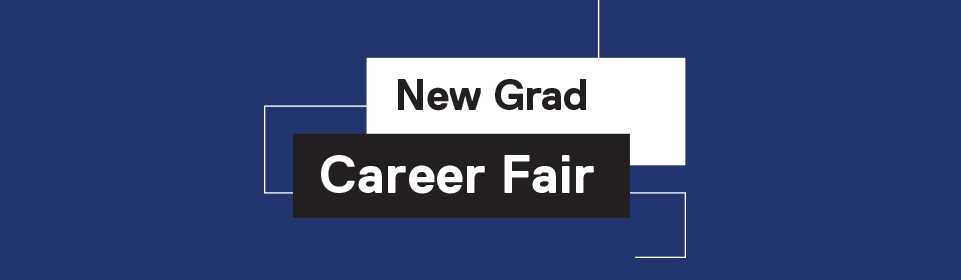 Rothmans, Benson & Hedges Inc. - Philip Morris International AffiliateAeconKonrad Group Inc. SPONSORCSE - Government of Canada SPONSORTeach Away Inc.Tiree Facility Solutions Inc.Fortinet TechnologiesGoodLife FitnessQuarterback TransportationFDM Group Inc.Insurance Institute of CanadaEmco CorporationMinistry of Community Safety and Correctional ServicesAviya Aerospace SystemsDundas Data Visualization Inc.Schneider ElectricTop Hat MonocleState StreetCanadian Food Inspection AgencyRite-HiteSYSTEMWARE INNOVATION CORPORATION (SWI)Dell, Inc.EnginehireSNC-LavalinResults HospitalityFocal SystemsIntel - PSGFlynn Group of Companies/TSC IncPCM CanadaBroadridge Financial SolutionsAdastra CorporationTAO SolutionsXerox Canada LTDUltimate SoftwareAmarisAthena Automation Ltd.ScribdVena SolutionsQBuild Software SPONSORCeridianSun Life SPONSORClient Spectrum Inc. (MUNVO)Alberici ConstructorsPERI Formwork Systems Inc.Canada Revenue AgencyRoyal Canadian Mounted PoliceDealer-FXAssured Automotive IncWebSan Solutions IncTapMangoGM FinancialSpin Master Ltd.Graham Bros. Construction LimitedFirst DerivativesNexJ SystemsAerotekAdamson AssociatesToronto HydroTD Bank Huawei Technologies Canada SPONSORGenesysAtaccama CorporationCPA OntarioUp FundraisingAdsmaticTata Consultancy Services CanadaClearway Construction IncFederal DynamicsMedia iQ DigitalThe Career FoundationVerge MagazineTravelersDBRSFujitsu* Updated January 24th 2017. New employers added weekly. Company registration closes on January 31st.  